Información de los(as) hijos(as): *POR FAVOR USE LETRA CLARA*Primer hijo(a):Nombre completo: ______________________________ Apellido(s): ____________________________ Fecha de nacimiento mes/día/año: __________________                      Grado escolar para 2022-2023: ___ A qué escuela asiste: ______________________Número de teléfono celular del(la) hijo(a) (si tiene uno): ________________Correo electrónico del(la) hijo(a) (sólo si está en Life Teen o Edge): ________________________________________	Género:  Masculino / Femenino  ¿Su hijo(a) asistió a la Educación Religiosa, Life Teen o Edge en nuestra parroquia en 2021-2022?: 	Sí_____	  No_____Segundo(a) hijo(a):Nombre completo: ______________________________ Apellido(s): ____________________________ Fecha de nacimiento mes/día/año: __________________                      Grado escolar para 2022-2023: ___ A qué escuela asiste: ______________________Número de teléfono celular del(la) hijo(a) (si tiene uno): ________________Correo electrónico del(la) hijo(a) (sólo si está en Life Teen o Edge): ________________________________________	Género:  Masculino / Femenino  ¿Su hijo(a) asistió a la Educación Religiosa, Life Teen o Edge en nuestra parroquia en 2021-2022?: 	Sí_____	  No_____Tercer hijo(a):Nombre completo: ______________________________ Apellido(s): ____________________________ Fecha de nacimiento mes/día/año: __________________                      Grado escolar para 2022-2023: ___ A qué escuela asiste: ______________________Número de teléfono celular del(la) hijo(a) (si tiene uno): ________________Correo electrónico del(la) hijo(a) (sólo si está en Life Teen o Edge): ________________________________________	Género:  Masculino / Femenino  ¿Su hijo(a) asistió a la Educación Religiosa, Life Teen o Edge en nuestra parroquia en 2021-2022?: 	Sí_____	  No_____Cuarto(a) hijo(a):Nombre completo: ______________________________ Apellido(s): ____________________________ Fecha de nacimiento mes/día/año: __________________                      Grado escolar para 2022-2023: ___ A qué escuela asiste: ______________________Número de teléfono celular del(la) hijo(a) (si tiene uno): ________________Correo electrónico del(la) hijo(a) (sólo si está en Life Teen o Edge): ________________________________________	Género:  Masculino / Femenino  ¿Su hijo(a) asistió a la Educación Religiosa, Life Teen o Edge en nuestra parroquia en 2021-2022?: 	Sí_____	  No_____*Por favor use letra clara*Seleccione el programa al que asistirá su hijo(a) (requerido):Nombre del(la) hijo(a): ________________________			Nombre del(la) hijo(a): ______________________________: Domingo por la mañana (Grados K-5)			 		______: Domingo por la mañana (Grados K-5)______: Edge – Jueves por la noche (Grados 6-8) 	 		 	______: Edge – Jueves por la noche (Grados 6-8)______: Life Teen – Miércoles por la noche (Grados 9-12)			______: Life Teen – Miércoles por la noche (Grados 9-12)Nombre del(la) hijo(a): ________________________			Nombre del(la) hijo(a): ______________________________: Domingo por la mañana (Grados K-5)			 		______: Domingo por la mañana (Grados K-5)______: Edge – Jueves por la noche (Grados 6-8) 	 		 	______: Edge – Jueves por la noche (Grados 6-8)______: Life Teen – Miércoles por la noche (Grados 9-12)			______: Life Teen – Miércoles por la noche (Grados 9-12)Mi hijo(a) ha recibido los siguientes sacramentos (requerido): *Por favor seleccione TODOS los sacramentos que su hijo(a) YA RECIBIÓ*Nombre del(la) hijo(a): _____________________	Nombre del(la) hijo(a): _____________________	Nombre del(la) hijo(a): ______________________: Bautismo 					______: Bautismo 					______: Bautismo______: Primera Reconciliación				______: Primera Reconciliación				______: Primera Reconciliación______: Primera Comunión 				______: Primera Comunión				______: Primera Comunión______: Confirmación	Ninguno: ______		______: Confirmación	Ninguno: ______		______: Confirmación	Ninguno: ______Nombre del(la) hijo(a): _____________________	Nombre del(la) hijo(a): ___________________________: Bautismo					______: Bautismo______: Primera Reconciliación				______: Primera Reconciliación______: Primera Comunión 				______: Primera Comunión______: Confirmación	Ninguno: ______		______: Confirmación	Ninguno: ______Nombre de la iglesia, ciudad y estado donde fue bautizado su hijo(a) (REQUERIDO): _______________________________________________________________________________________________________________________________________________________________Nota:  Si su hijo(a) se va a preparar para la Primera Reconciliación, Primera Comunión o Confirmación, NECESITAMOS UNA COPIA DEL CERTIFICADO DE BAUTISMO, haya sido bautizado o no en Santo Tomás Apóstol, a más tardar el 6 de enero de 2023.Información de la familia:Nombre completo del padre o tutor legal: ________________________________________________________________________________________________    Número de teléfono celular: __________________________________________	Correo electrónico_________________________________________________Nombre completo de la madre o tutor legal: ______________________________________________________________________________________________Número de teléfono celular: ______________________________________________   Correo electrónico ____________________________________________Dirección: __________________________________________________________________________________________________________________________Ciudad: ___________________________________________ Estado: ___________________________ Código Postal: ___________________________________Nombre completo del contacto de emergencia: ____________________________________________________________________________________________Número de teléfono del contacto de emergencia: __________________________________________________________________________________________Parentesco del contacto de emergencia con el hijo(a): _______________________________________________________________________________________Yo estoy interesado(a) en ser voluntario(a) de las siguientes maneras: ______: Catequista______: Asistente de catequista______: En lo que me necesiten______: Voluntario(a) con Life Teen o Edge______: Ministerio de alimentos (Comuníquese con Arlene o Joel para obtener más detalles).______: Intérprete para eventos especiales; ayudar a la directora de Educación Religiosa o al director de Jóvenes Si está interesado(a) en ser voluntario(a), ¿recibió ya el entrenamiento de ambiente seguro de la diócesis?	Sí / No	Nombres de los adultos que tienen permiso para recoger a su hijo(a) (NO más de 4 incluyendo a los padres):1.) ____________________________________________________________________________________________________________________________2.) __________________________________________________________________________________________________________________________3.) ____________________________________________________________________________________________________________________________4.) ____________________________________________________________________________________________________________________________Información importante y formularios de autorización:Autorización: Yo, al firmar este formulario, individualmente, y en nombre del otro padre del(la) menor, y en nombre del(los) hijo(s) que aparece(n) en este formulario, reconozco que la participación en actividades implica ciertos riesgos.  Yo, en mi propio nombre, y en el de los demás expuestos anteriormente en este formulario, por medio de la presente libero, descargo e indemnizo a la Parroquia de Santo Tomás Apóstol, a sus empleados, representantes y todo el personal voluntario, de cualesquiera responsabilidades por daños, lesiones o enfermedades a menores de edad durante su participación en cualquier actividad en las instalaciones de la parroquia.Estoy de acuerdo: ______ (Escriba aquí las iniciales de su nombre y apellido).Mi(s) hijo(s) tiene(n) permiso para ser fotografiado(s) para eventos parroquiales/diocesanos, y esas fotos pueden ser publicadas en publicaciones parroquiales/diocesanas, tanto en papel como en formato electrónico.Estoy de acuerdo: ______ (Escriba aquí las iniciales de su nombre y apellido)	No estoy de acuerdo: ______ (Escriba aquí las iniciales de su nombre y apellido).Información sobre el Ambiente Seguro:  Las lecciones sobre el Ambiente Seguro, apropiadas para cada edad, se ofrecerán cada año en el otoño durante el horario regular de las clases.  Estas lecciones incluirán: el contacto físico permitido y no permitido; el respeto a sí mismo y a los demás; las buenas y malas decisiones; y la seguridad con los adultos.  Para conocer con anterioridad el formulario de exclusión de la Diócesis de Knoxville y las lecciones, estos se encuentran disponibles en  www.dioknox.org.(Una vez que haya leído atentamente la declaración anterior, por favor, elija una de las siguientes opciones): ______: Sí, yo (nosotros) entiendo (entendemos) que las lecciones sobre el Ambiente Seguro, apropiadas para cada edad, se proporcionarán a mi(s) hijo(s) durante los horarios regulares de clase, y me gustaría que mi(s) hijo(s) participe(n) de esta capacitación junto con sus compañeros de clase.______: No, yo (nosotros) no quiero(queremos) que nuestro(s) hijo(s) participe(n) de este entrenamiento junto con sus compañeros de clase. Yo (nosotros) prefiero (preferimos) brindar a mi(s) hijo(s) en casa la lección sobre el Ambiente Seguro, apropiada para su edad.  Yo(nosotros) firmaré(firmaremos) y devolveré(devolveremos) el formulario de exclusión de la Diócesis de Knoxville que se encuentra en www.sthomaslc.com o www.dioknox.org. EXENCIÓN DE RESPONSABILIDAD PARA MIDDLE SCHOOL/HIGH SCHOOL: * Complételo si usted tiene un estudiante en grados 6-12 *Liberación de responsabilidad:  Yo, al firmar este formulario, individualmente, y en nombre del otro padre del menor, y en nombre del(los) hijo(s) que aparece(n) en este formulario, reconozco que la participación en actividades y viajes fuera de la parroquia implica ciertos riesgos.  Yo, en mi propio nombre, por medio de la presente libero, descargo e indemnizo a la Parroquia de Santo Tomás Apóstol, a sus empleados, representantes y todo el personal voluntario, de cualesquiera responsabilidades por daños, lesiones o enfermedades a menores de edad o a la propiedad durante su participación en cualquier actividad o fuera de la propiedad de la parroquia. Entiendo que cualquier actividad que requiera transporte desde la parroquia, en cualquier situación que no sea de emergencia, requerirá una liberación firmada para cada actividad.Acuerdo de Exención de Responsabilidad para Middle School/High School: 	ESTOY DE ACUERDO: ______ (Escriba aquí las iniciales de su nombre y apellido)Talla de la playera:* Seleccione un tamaño, si su hijo(a) estará en Life Teen o Edge (grados 6-12) * Pequeña: ______	 Mediana: ______ 	Grande: ______ 	Extragrande: ______	 XX Grande: ______  CÓDIGO DE CONDUCTA PARA ESTUDIANTES DE MIDDLE SCHOOL/HIGH SCHOOL: (Grado 6-12)Está estrictamente prohibido el uso de drogas, tabaco, alcohol, cigarros electrónicos, fuegos artificiales, cerillos, encendedor o artículos que pongan en peligro a personas o propiedades.El vestuario debe ser apropiado (por favor, recuerde que estamos en la iglesia).El lenguaje y el comportamiento deben reflejar los valores cristianos.El estudiante debe respetar en todo momento los derechos y la propiedad de los demás.No se permite a ningún estudiante abandonar las instalaciones (entendidas como el área en la que se está llevando a cabo la actividad) sin el permiso del coordinador o maestro.Se espera que cada estudiante participe en TODAS las actividades de cada evento.Los CELULARES sólo pueden ser utilizados antes y después de las actividades.  Si durante una actividad o evento el estudiante se distrae usando su teléfono celular, éste podría ser confiscado por cualquier ministro de jóvenes, coordinador del programa o voluntario adulto por el resto del evento.  Un padre tendrá que venir a la oficina parroquial en horarios de oficina para recoger el teléfono celular que haya sido confiscado a su hijo(a).COMPROMISO DE LOS PADRES:  Me comprometo a que mi hijo(a) cumpla con todas las reglas y regulaciones como se describen en el código de conducta.  Estoy de acuerdo en que si mi hijo(a) no cumple con este código o comete cualquier infracción que el coordinador considere inapropiada, será expulsado(a) de esta actividad y enviado(a) a casa sin derecho a reembolso.COMPROMISO DEL PARTICIPANTE:  He leído el código de conducta para los estudiantes y lo cumpliré y respetaré.  Además, cumpliré todas las instrucciones que me den los coordinadores, voluntarios adultos y catequistas mientras que no sean moral, física o emocionalmente peligrosos para mí.  En tal caso, buscaré a otro adulto para que me aconseje.  Entiendo y acepto que mis padres o tutores serán notificados en el momento de cualquier infracción que requiera mi expulsión de este evento y que seré enviado a casa a expensas de mi padre o tutor.  También entiendo que estar en posesión de cualquier producto como tabaco, bebidas alcohólicas o drogas es causa de expulsión automático de cualquier evento, y uno de mis padres tendrá que venir a recogerme, independientemente del tiempo o la distancia.Firma del padre/tutor legal: _________________________________________________________Fecha: ____________________			Relación con el(la) menor: _____________________________Matrícula: ($40 por 1 hijo(a) / $10 cada hijo(a) adicional)Cantidad pagada: _______		Cantidad por pagar: _______		Efectivo: _______		Cheque: _______	Otro: ______Póliza Sobre el Mal Tiempo: Por favor tenga en cuenta que es póliza de la parroquia cancelar clases cada vez que se cancelan las escuelas debido a condiciones climáticas severas. Las actualizaciones se enviarán a través de Flocknote y la página de Facebook de la parroquia./Comunicaciones por Correo Electrónico:  Flocknote y su correo electrónico será la principal forma en que le notificaremos si las clases se cancelan debido a las inclemencias del tiempo. Usted va a estar pre registrado en Flocknote para que pueda recibir actualizaciones e información sobre la Educación Religiosa, Life Teen y Edge. Comuníquese con arlene@sthomaslc.com, jstuder@sthomaslc.com o la oficina al (865) 986-9885 para cualquier pregunta o si tiene un cambio de información.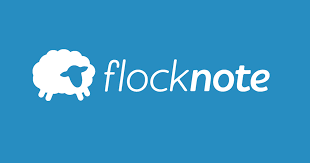 Recordatorio:  Reconocemos que, como padres, usted es el primer maestro de su(s) hijo(s), por lo tanto, lo animamos a que se interese y converse regularmente con su(s) hijo(s) sobre lo que están haciendo en clase. La formación en la fe de su(s) hijo(s) comienza en casa y las clases de formación en la fe de su parroquia se brindan como apoyo adicional a lo que usted hace en casa para involucrar y educar a su(s) hijo(s) en su fe católica.Incluya cualquier comentario o información que necesitemos saber sobre su hijo(s):(Medicamentos/ Alergias/ Restricciones físicas/ Otros)